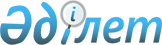 О снятии ограничительных мероприятий и признании утратившим силу решения акима Каратальского сельского округа Зайсанского района Восточно-Казахстанской области от 11 июля 2022 года № 4 "Об установлений ограничительных мероприятий"Решение акима Каратальского сельского округа Зайсанского района Восточно-Казахстанской области от 21 ноября 2022 года № 8. Зарегистрировано в Министерстве юстиции Республики Казахстан 21 ноября 2022 года № 30646
      В соответствии с пунктом 3 статьи 37 Закона Республики Казахстан "О местном государственном управлении и самоуправлении в Республике Казахстан", подпунктом 8) статьи 10-1 Закона Республики Казахстан "О ветеринарии", статьей 27 Закона Республики Казахстан "О правовых актах" и на основании представления главного государственного ветеринарно-санитарного инспектора Зайсанского района от 1 ноября 2022 года № 510, РЕШИЛ:
      1. Снять установленные ограничительные мероприятия на улицах К.Омарова, Б.Рапиева, К.Рамазанова села Каратал Каратальского сельского округа Зайсанского района Восточно-Казахстанской области, в связи с проведением комплекса ветеринарных мероприятий по ликвидации болезни бруцеллез среди мелкого рогатого скота. 
      2. Признать утратившим силу решение акима Каратальского сельского округа Зайсанского района Восточно-Казахстанской области от 11 июля 2022 года № 4 "Об установлений ограничительных мероприятий" (зарегистрировано в Реестре государственной регистрации нормативных правовых актов за № 28779).
      3. Государственному учреждению "Аппарат акима Каратальского сельского округа" Зайсанского района Восточно-Казахстанской области в установленном законодательством Республики Казахстан порядке обеспечить:
      1) государственную регистрацию настоящего решения в Министерстве юстиции Республики Казахстан; 2) размещение настоящего решения на интернет–ресурсе акимата Зайсанского района после его официального опубликования.
      4. Контроль за исполнением настоящего решения оставляю за собой.
      5. Настоящее решение вводится в действие после дня его первого официального опубликования.
					© 2012. РГП на ПХВ «Институт законодательства и правовой информации Республики Казахстан» Министерства юстиции Республики Казахстан
				
      Аким Каратальского  сельского округа

К. Каримов
